２０２２年６月１日（水）　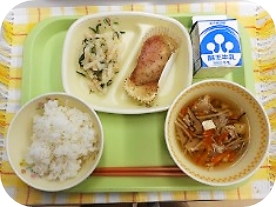 ※分量は、中学生１人分の量です。主食ごはん主菜さわらの梅マヨ焼き副菜大根と水菜のサラダ汁物沢煮椀牛乳材料分量（g）下処理・切り方豚ももスライス８．４料理酒につけておく料理酒０．８４にんじん１２せん切りにするごぼう７．２笹がきにして、水につけてアクを取る水適量つきこんにゃく１２ボイルたけのこ水煮１２せん切りにする干ししいたけ１．２水で戻しておく　スライスする豆腐２４さいのめ切りにする和風だし０．４８うすくちしょうゆ４．８こいくちしょうゆ２．４伯方の塩０．２４ねぎ８．４